«Організація управління в екологічній діяльності»До відома студентів навчальних груп ДЕ-31, ДЕ-32!Відповідно до робочої програми дисципліни, на період карантину навчання буде проходити на платформі дистанційного навчання Харківського національного університету імені В. Н. Каразіна: https://dist.karazin.ua/moodle/course/view.php?id=426	В дистанційному режимі студенти, повинні, використовуючи електронні матеріали дистанційного курсу вивчити Розділ 1. Теоретичні основи управлінняТема 3. Техніка та технологія управлінняУВАГА!	Контроль №1 буде відкритий для виконання 24 березня з 10-10 до 11-00.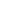 Розділ 2. Державне управління екологічною діяльністю в УкраїніТема 1. Організація служб охорони навколишнього середовища. Система спостережень за станом НС УкраїниТема 2. Порядок інспекторських перевірокТема 3. Порядок здійснення державного контролю за станом природних об’єктівСтуденти також повинні виконати Практична робота № 3 Для цього необхідно відкрити практичну роботу №3 дистанційного курсу. Підготувати свій варіант Штатного розпису організації та Посадову інструкцію (за прикладом, наведеним у дистанційному курсі). Виконане завдання відсилається у вигляді прикріпленого файлу. (База Moodle передбачає такий сервіс при відправці звіту про виконання практичної роботи). Консультації будуть проводитись щовівторка, згідно Графіка консультацій викладача, в режимі «Чат» дисципліни «Організація управління в екологічній діяльності» з 15-30 до 17-00, а саме:17.03.2020, 24.03.2020, 31.03.2020.Всі запитання можна надсилати на електронну пошту maksymenko@karazin.ua 